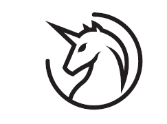 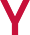 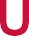 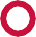 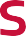 Перед началом работы внимательно изучите инструкции. Сохраните руководство для дальнейшего использования.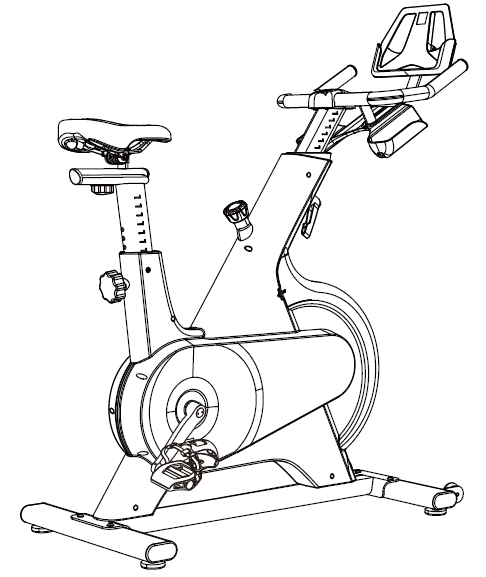        ВЕЛОТРЕНАЖЁР      	Руководство пользователя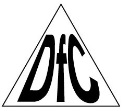 ВЕЛОТРЕНАЖЁР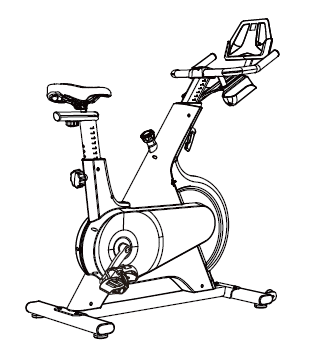 Характеристики:Инструкции по безопасности	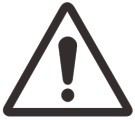 Перед началом занятий убедитесь, что сиденье тренажёра надежно закреплено и не будет смещаться во время выполнения упражнений.Тренажёр предназначен для пользователей старше 16 лет. Не подпускайте к тренажёру детей и домашних животных.Не допускайте попадания посторонних предметов в отверстия тренажёра.Не превышайте допустимый вес пользователя.Дождитесь, пока маховик и педали остановятся, чтобы слезть с тренажёра. В противном случае, есть риск получения травм из-за отказа органов управления.Если во время занятий на тренажёре вы почувствовали дискомфорт, такой как головокружение, боль в груди или затруднённое дыхание, прекратите тренировку и осторожно сойдите с тренажёра. Прежде чем возобновлять тренировки, обратитесь за консультацией к врачу.Никогда не крутите педали вручную и не прикасайтесь к вращающимся механическим частям; в противном случае можно получить травму. Соблюдайте водный режим. Во время занятий пейте воду тогда, когда вам нужно.Используйте тренажёр только согласно данной инструкции. Хорошо разогрейтесь перед тренировкой. Тренировки высокой интенсивности допускаются ТОЛЬКО с разрешения лечащего врача! Обратись к врачу, чтобы определить свой уровень физической подготовки и получить от него справки и рекомендации по занятиям. Перед тем, как приступить к высокоинтенсивным коротким спринтам, обратите внимание на положение тела и осанку и обязательно выбирайте программу с ручным регулированием скорости. Для занятий на тренажёре наденьте соответствующую спортивную одежду и обувь. Затяните ремешки на педалях, чтобы избежать их провисания и запутывания.Не занимайтесь на тренажёре босиком или в непредназначенной для этого обуви.Использование тренажёра не по назначению, а также превышение допустимой нагрузки может стать причиной травм.Перед каждым использованием проверяйте тренажёр на предмет исправности деталей и надёжности крепежей.Не вносите самостоятельные изменения в тренажёр и не используйте неоригинальные запасные части. Во избежание повреждений вскрытие корпуса должно производиться специализированными специалистами.При беременности, высоком кровяном давлении, сердечных заболеваниях и ограниченной подвижности занятия на тренажёре допустимы только с разрешения врачей.При обнаружении какой-либо поломки немедленно прекратите занятия на тренажёре.Тренажёр не предусмотрен для использования в реабилитационных целях.Размещайте тренажёр на ровной и чистой поверхности.Регулярно проводите техническое обслуживание тренажёра.Не храните тренажёр во влажном помещении. Данное изделие не предусмотрено для использования на открытом воздухе.Спецификация	ШАГ 1: Проверьте, чтобы все детали тренажёра были в наличии.Для облегчения сборки некоторые детали из списка уже заранее приготовлены и закреплены на тренажёре.Пошаговая сборка	ШАГ 2: Установка опорных ножекВыньте шестигранник (А) из упаковки с застёжкой.Удалите из передней ② и задней ③ опорных ножек крепёж –выкрутите винты M8×45 при помощи шестигранника (A) и снимите шайбы.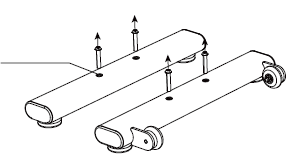 ШайбаРасположите опорные ножки на рабочей поверхности и установите поверх ножек корпус тренажёра – таким образом, чтобы отверстия на передней ② и задней ③ ножках совпадали с отверстиями на корпусе ①. Затем установите в отверстия шайбы и винты M8×45, как показано на рисунке ниже, и в завершение шага закрутите винты при помощи шестигранника (A).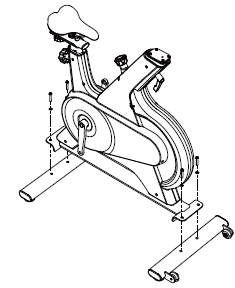 Пошаговая сборка	ШАГ 3: Установка держателя бутылкиВыньте шестигранник (Б) из упаковки.Выкрутите два винта М6х12 из кронштейна ⑥ при помощи шестигранника. 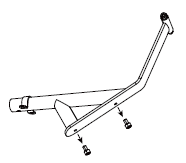 Подсоедините держатель бутылки ⑧ к кронштейну ⑥, совместите отверстия на деталях и установите в отверстия два винта М6х12, закрепив полученную конструкцию. Затяните крепёж при помощи шестигранника (Б).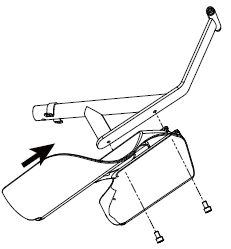 Пошаговая сборка	ШАГ 4: Установка кронштейна и поручняВыньте из стойки четыре винта M6х12 при помощи шестигранника (Б).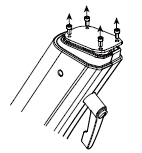 Подсоедините поручень ⑤ к стойке, совместите отверстия на деталях, после чего установите винты М6х12 в два задних отверстия (не затягивая). Установите кронштейн ⑥ в круглое отверстие поручня ⑤, как показано на рисунке ниже. Затем установите два оставшихся винта М6х12 и один винт М6х35 (В, лежит в упаковке с инструментами) в три соответствующих отверстия (не затягивая). В завершение шага затяните все винты с помощью шестигранника (Б) и установите поверх поручня декоративную крышку ⑨. 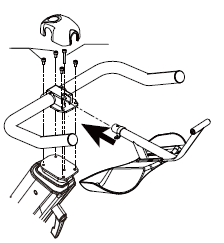 Сначала установите                               Винт М6х35 (В) два винта в задние отверстияПошаговая сборка	ШАГ 5: Установка держателя планшета/телефонаУдалите из кронштейна ⑥ крепёж – выкрутите два винта M6 × 12 при помощи шестигранника (Б) и снимите шайбы. 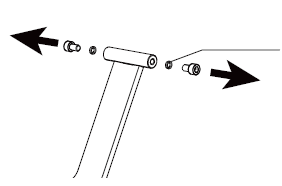                                                                                                   Пружинная шайбаПодсоедините держатель ⑦ к кронштейну ⑥, совместите отверстия на деталях, после чего установите в отверстия винты М6х12 и затяните их при помощи шестигранника (Б). 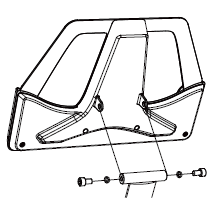 Пошаговая сборка	ШАГ 6: Установка педалейВозьмите педали ④.Определите, какая из педалей будет крепиться к правой стороне тренажёра, а какая к левой (правая и левая педали отличаются).Закрутите левую педаль ④ в левый кривошип при помощи гаечного ключа (C) в направлении, указанном стрелкой (см. рисунок ниже).Затем аналогичным образом закрутите правую педаль ④ в направлении, указанном стрелкой (см. рисунок ниже).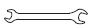 Гаечный ключ (Г)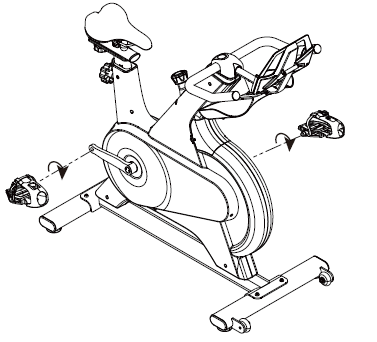 Правая педаль                                                                Левая педальСоветы по безопасности: 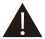 Крутить педали в обратном направлении не рекомендуется – это может привести к ослаблению крепежей. Для поддержания должного уровня безопасности регулярно проверяйте, чтобы педали были надёжно закреплены.Пошаговая сборка	ШАГ 7: Установка и удаление батарейкиЕсли батарейка уже установлена в тренажёр, выньте изоляционную ленту из зазора крышки батарейного отсека, прежде чем начать занятия на тренажёре.Замена батарейки: Выкрутите из крышки батарейного отсека                винты S4х13 при помощи шестигранника (А), откройте крышку,                  извлеките старую батарейку и замените её на новую положительным полюсом наружу («+» наружу). 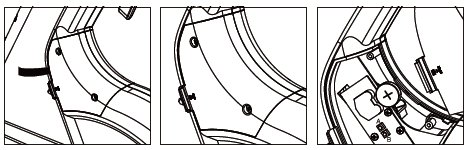 Совет: Если после настройки сопротивления при помощи регулятора изменение сопротивления не соответствует изменению сопротивления в приложении, нажмите кнопки A и B, чтобы исправить это. Тренажёр в собранном виде (для справки, зависит от модели)	Советы по безопасности: Перед использованием тренажёра отрегулируйте спинку в соответствии с вашим параметрами, после чего надёжно затяните фиксирующую рукоятку.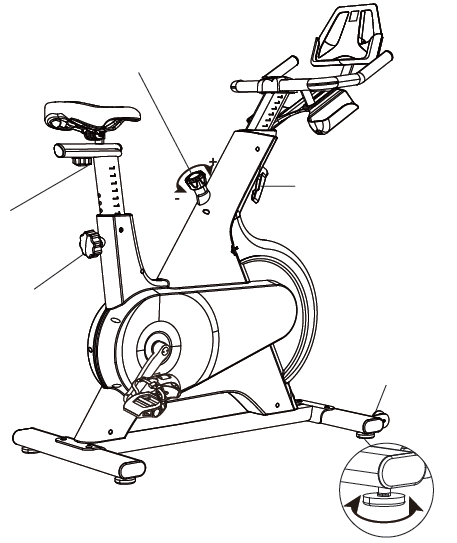 Важная информация: В руководстве содержится информация, актуальная на момент печати документа. В связи с постоянным совершенствованием аппаратного и программного обеспечения, а также оптимизации конструкции, приобретённая модель тренажёра может отличаться от представленной в руководстве. Допустимы несоответствия внешнего вида изделия, цвета или интерфейса.Активация изделия (установка приложения)	Для загрузки приложения YESOUL, отсканируйте QR-код, изображённый на тренажёре (см. рисунок ниже). 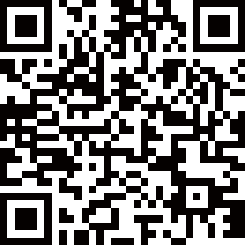 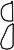 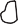 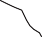 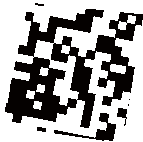 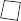 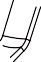 Установка и регистрация в приложении.1. Отсканируйте QR-код, чтобы загрузить приложение. Заведите в приложении личный аккаунт. 2. После регистрации откройте в приложении программу для велотренажёров. Подключите свой тренажёр, используя инструкции (они отображаются при первичном входе в приложение). После того, как вы запустите велотренажёр и начнёте крутить педали, приложение активируется в режим тренировки или же курсы тренировок станут автоматически доступными. 3. Перед подключение тренажёра к приложению убедитесь, убедитесь, что на вашем устройстве активирован Bluetooth, и никакие другие устройства к нему не подключены.Получение подписки через приложение.Пользователи, зарегистрированные в приложении, могут бесплатно получить подписку на видео-программы тренировок, следуя инструкциям в приложении.*Из-за обновлений программного обеспечения интерфейс у приобретённого тренажёра может отличаться от представленного в руководстве.Регулировка тренажёра	Регулировка высоты стойки:Возьмитесь одной рукой за регулировочную рукоятку и потяните её в направлении, указанном на рисунке ниже, тем самым ослабив крепление. Другой рукой возьмитесь за стойку и установите её в требуемое положение. Затем отпустите рукоятку, вернув её в исходное положение. При необходимости подвигайте стойку вверх и вниз, пока не услышите щелчок, означающий, что рукоятка попала в отверстие стойки, и конструкция зафиксирована. После этого надёжно затяните рукоятку.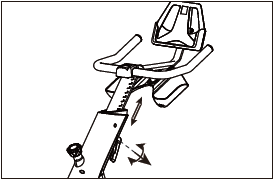 Регулировка высоты сиденья:Возьмитесь одной рукой за регулировочную рукоятку и потяните её в направлении, указанном на рисунке ниже, тем самым ослабив крепление. Другой рукой возьмитесь за держатель сиденья и установите его в требуемое положение. Затем отпустите рукоятку, вернув её в исходное положение. При необходимости подвигайте держатель вверх и вниз, пока не услышите щелчок, означающий, что рукоятка попала в отверстие держателя, и конструкция зафиксирована. После этого надёжно затяните рукоятку.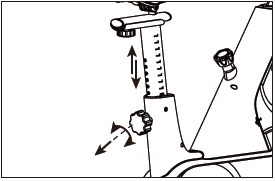 Регулировка тренажёра	Регулировка положения сиденья:Ослабьте регулировочную рукоятку под сиденьем, переведите сиденье в требуемое положение и затем зафиксируйте конструкцию, надёжно затянув рукоятку.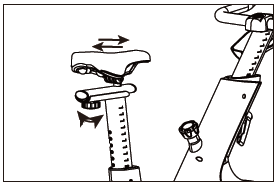 Регулировка положения корпуса:В основании опорных ножек установлены регулировочные опоры. Отрегулируйте каждую из опор таким образом, чтобы тренажёр был устойчив и не шатался во время использования.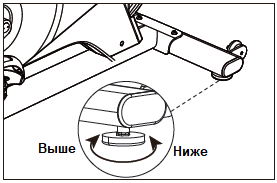 Определение правильного положения тела	Регулировка положения сиденьяВысота сиденья.Встаньте прямо с одной стороны сиденья и отрегулируйте сиденье по высоте бедра (рис. 1). Затем сядьте на сиденье и начните крутить педали до тех пор, пока они не остановятся в положении «6 часов», если в этом положении нога полностью вытянута, значит, сиденье отрегулировано правильно (рис. 2).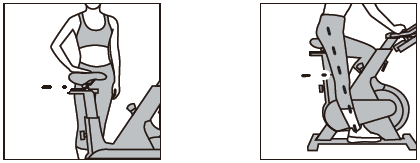  (Рис. 1)	                                               (Рис. 2)Горизонтальное положение сиденья.Установите правую ногу в зажим педали и начните крутить педали до тех пор, пока правая педаль не остановятся в положении «3 часа», а передняя часть коленного сустава не окажется точно над педалью – это говорит о том, что сиденье отрегулировано правильно (Рис. 3).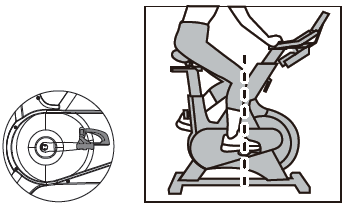 Положение «3 часа»: в этом положении правый кривошип располагается параллельно полу.                                                                                                  (Рис. 3)Определение правильного положения тела	2. Регулировка высоты поручняПоложение поручня можно отрегулировать в зависимости от высоты пользователя и уровня его физической подготовки.Рекомендации: Для новичков поручень лучше установить выше                  сиденья (Рис. 1), а для опытных пользователей поручень может быть установлен на одном уровне с сиденьем или ниже (Рис. 2).Пользователи, подверженные растяжению поясницы и поясничному спондилезу, могут заниматься на тренажёре только с разрешения врача, и в этом случае поручень необходимо установить в высокое положение, чтобы не перегружать поясницу.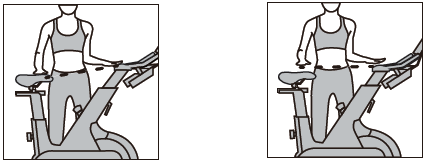                             (Рис. 1)	                            (Рис. 2)3. Положение рук на поручнеПоручень тренажёра условно разделён                         на несколько зон (см. рисунок), во время              занятий тренер подскажет подходящее вам положение рук.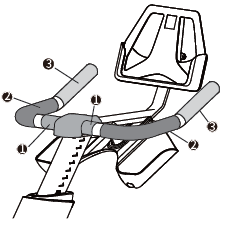 Положение рук №1Положение рук №2Положение рук №3	Техническое обслуживание тренажёра	Общие рекомендации:Храните тренажёр в сухом и хорошо проветриваемом помещении. При длительном простое тренажёра его необходимо накрыть, чтобы избежать загрязнение корпуса. Уход за корпусом тренажёра: Протирайте корпус тренажёра после каждого использования, убирая остатки пота. Не используйте для чистки влажную тряпку, во избежание появления ржавчины.Осмотр и регулировка ремня: Регулярно выполняйте проверку на предмет смещения ремня или его повреждения, при необходимости регулируйте положение ремня или замените его на новый. Прочищайте желоб ремня, чтобы ремень не выскакивал из желоба во время работы тренажёра.Проверка крепежей: Проверяйте крепежи тренажёра на предмет их ослабления и следите за тем, чтобы все винты располагались на своих местах. При необходимости затяните крепёж, в случае отсутствия какого-либо крепежа, замените его на новый.Проверка регулятора сопротивления:Регулярно проверяйте, чтобы регулятор сопротивления был надёжно закреплён. Следите за тем, чтобы сопротивление тренажёра было разумным, при необходимости выполните калибровку. Осмотр педалей и кривошипов:Регулярно проверяйте надёжность крепления педалей и кривошипов, при необходимости затяните крепежи. Проверка сиденья:Регулярно проверяйте, надёжно ли закреплено сиденье, при ослаблении крепежей затяните их. Следите за тем, чтобы сиденье оставалось сухим, при необходимости протирайте его сухой хлопчатой тканью.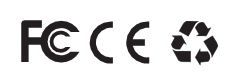 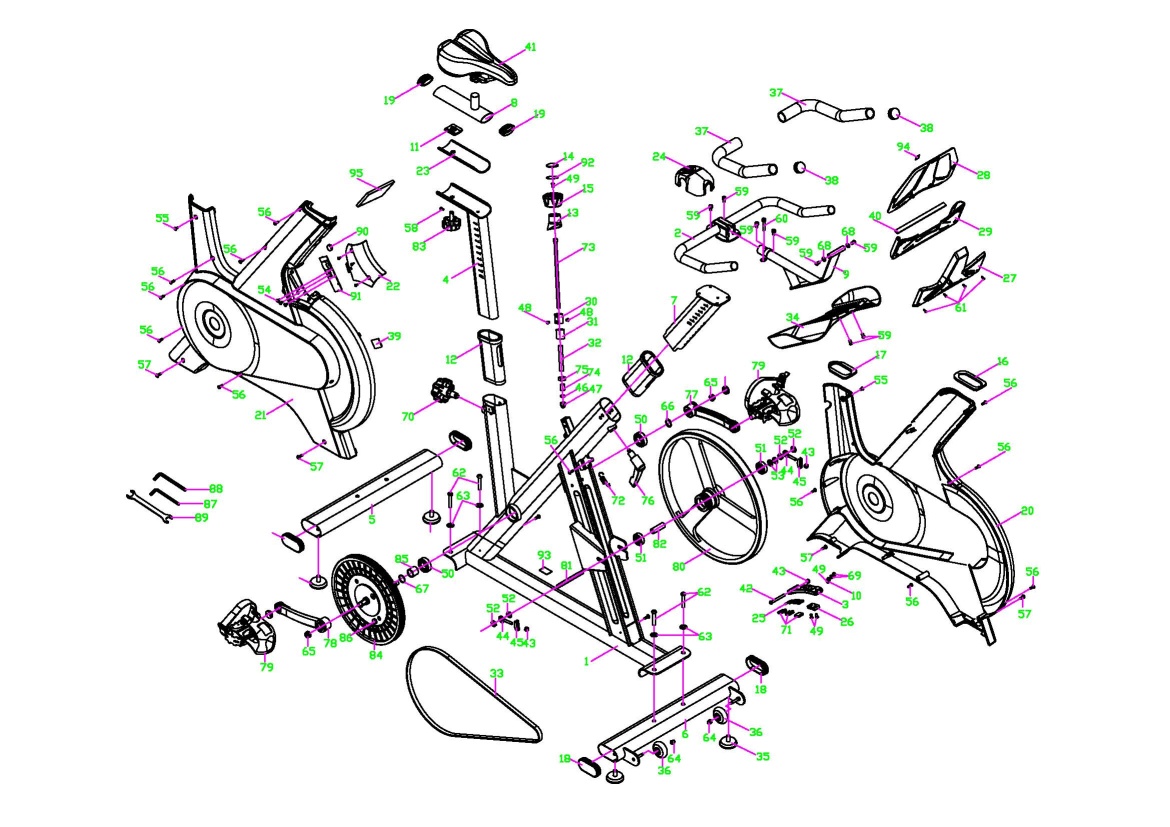 АртикулЦветСерия (тип)МодельBM1-BЧерныйBYesoulBM1-WБелыйBYesoulГабариты держателя (для планшета/телефона)Максимальная ширина планшета – 260 ммПрограммное обеспечениеiOS 10.0 или выше, Android 5.0 или вышеСистема торможенияСистема магнитного сопротивленияТип приводаРемённый приводИсточник питанияБатарейка таблеточного типа (модель: CR2477)Система подключенияBluetoothДопустимый рост пользователя150~195 смМаксимально допустимый вес пользователя120 кгГабариты тренажёра (Д х Ш х В)1000мм × 510мм × 1250ммСоставные части тренажёра№НаименованиеКол-воИзображениеСоставные части тренажёра①Корпус14 винта М6х12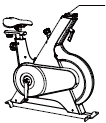 Составные части тренажёра②Передняя ножка12 комплекта 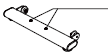 (винт М8х45/ шайба)Составные части тренажёра③Задняя ножка12 комплекта 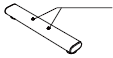 (винт М8х45/ шайба)Составные части тренажёра④Комплект педалей (левая/правая педаль)1(лев)  (прав)Составные части тренажёра⑤Поручень1Составные части тренажёра⑥Кронштейн12 комплекта 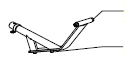 (винт М6х12/ шайба)2 винта М6х12Составные части тренажёра⑦Держатель планшета/телефона1Составные части тренажёра№НаименованиеКол-воИзображениеСоставные части тренажёра⑧Держатель бутылки1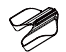 Составные части тренажёра⑨Защитная крышка поручня1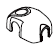 Составные части тренажёра⑩Упаковка(руководство, инструменты)1Инструменты для сборки№НаименованиеКол-воИзображениеИнструменты для сборкиAL-образный шестигранник1Инструменты для сборкиБШестигранник1Инструменты для сборкиВВинт с внутренним шестигранником М6х351ГГаечный ключСпецификацияСпецификацияСпецификацияСпецификация№НаименованиеТехнические характеристикиКол-во1Главная рама12Поручень13Кронштейн тормозного рычага14Регулируемая стойка (сиденья)15Задний стабилизатор16Передний стабилизатор17Регулируемая стойка (поручня)48Опора сиденья29Опорная рама консоли110Крепёжная пластина111Изогнутая пластина112Пластиковая втулкаовальная форма размером 40*80 переходящая в 30*70, длина 151,5мм213Внутренний корпус тормозного рычага43*42*47114Верхняя крышка тормозного рычагаΦ33.6*7115Ручка тормозного рычагаΦ54.7*Φ17.5*34.7116Декоративная накладка стойки поручня101*48*5.5 овальная форма, на трубу 30*70117Декоративная накладка стойки сиденья88*55*5.5 овальная форма, на трубу 30*70118Боковая заглушка стабилизаторов40*80*1.5 овальная форма419Боковая заглушка опоры сиденья25*50*1.5 овальная форма220Левый защитный кожух822*812*71121Правый защитный кожух822*812*71122Защитная крышка контроллера136*121*43123Защитная крышка опоры сиденья170*56*16.5124Защитная крышка поручня114*76.5*45125Крепёжная рама магнита62.6*21*5.2126Амортизатор30*20*7.5127Задняя крышка держателя269*184*38128Передняя крышка держателя272.5*90*24129Держатель планшета263*178.5*9.5130Верхняя квадратная гайка27*16.5*16.5131Нижняя квадратная гайка27*16.5*16.5132Переходная втулкаΦ11*Φ8.5*91133Поликлиновый ременьPJ510, 4 канавки/ 5 вершин134Держатель бутылок346*216*51135Регулировочная ручкаφ48.4*17.2  резьба M10*20436Транспортировочный роликφ50.8*φ6.2*24.5237Накладка на порученьΦ24*Φ31*364238ЗаглушкаΦ25.4*2.0*Φ31.5239Амортизатор30*30*T2140Амортизатор200*12*T2141СиденьеЦвет - серый142Винт с полукруглой головкой и внутренним шестигранникомM6*55, резьба 15мм143Шестигранная контргайкаM6-S10-H6  P1.0344Резьбовая шпилькаM6*26*Φ10.5245П-образный кронштейн30*9*11*Φ6.1246Гайка низкая шестиграннаяM8-S13-H4   P1.25147Колпачковая гайкаM8-S13-H15 m=6 P1.25148Саморез с полукруглой головкой и крестообразным шлицемM5*5249Саморез с полукруглой головкой и крестообразным шлицемM5*8450Шариковый подшипникC&U 6004-2Z(φ42*φ20*12)251Шариковый подшипникC&U 6300-2Z(φ35*φ10*11)252Гайка низкая шестиграннаяM10-S16-H5 P1.0 453ШайбаD10 (Φ10.5*20*2.0)254Саморез с полукруглой головкой и крестообразным шлицемST3.5*10 острый конец355Саморез с полукруглой головкой и крестообразным шлицемST4*9.5 острый конец256Саморез с полукруглой головкой и крестообразным шлицемST4*16 острый конец1257Саморез с полукруглой головкой и крестообразным шлицемST4.2*16458Винт с полукруглой головкой и внутренним шестигранникомM4*10 159Винт с шестигранной головкойM6*10 860Винт с шестигранной головкойM6*35 резьба 15мм161Саморез с полукруглой головкой и крестообразным шлицемST2.9*8  тупой конец462Винт с полукруглой головкой и внутренним шестигранникомM8*45 резьба 20мм463Плоская шайбаD8 (Φ8.5*16*1.5T)464Колпачковая гайкаM5-S8-H10265Фланцевая гайкаM10-S14-H8  P1.25 резьба266Зажим  Φ20167Пружинная шайба Φ20168Пружинная шайбаM6269Плоская шайбаD5 (Φ5.3*10*1.0)270Пружинная ручкаM16*22 Grey 8C171Неодимовый магнит18*18*5372Пружина растяженияφ1.6*48.7*13R173Тормозной рычагφ10*206*M8*85174Втулкаφ12*1.5*17175Квадратная гайка16*16*8*M8176Зажимная рукояткаM16*1,5*20 резьба,  8C
Цвет - серый177Левый кривошип155мм, левый поворот, 9/16“, 18мм (резьба), 8C Цвет - серый178Правый кривошип155мм, правый поворот, 9/16“, 18мм (резьба), 8C Цвет - серый179Педаль (левая/правая)9/16“, 18мм (резьба)180Маховик 28,6 кгφ420*28,6кг181Ось маховикаφ10*M10*1.0*104182Втулкаφ15*φ10.2*46.5  
Цвет - серый183Фиксирующая ручкаφ52.9*M10*29, 8C
Цвет - серый184Передаточное колесо185Втулкаφ26*φ20.1*4186Круглый магнитφ12*2.5187Шесигранний ключ 5мм5# W27 L90188Шестигранный ключ 6мм6# W32 L100189Гаечный ключ 15мм-17мм15-17*3.5мм (толщина)190Кнопочная батарейка фирмы Malak CR2477191Плата контроллера M1109*35.5мм192Наклейка с логотипом Yesoulφ34*T0.7193Наклейка с серийным номером50*2*0.5мм294Наклейка с QR-кодом30*30*0.5мм195Наклейка с предупреждением90*47*0.5мм1